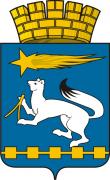 АДМИНИСТРАЦИЯ ГОРОДСКОГО ОКРУГА НИЖНЯЯ САЛДАП О С Т А Н О В Л Е Н И Е05.11.2020                                                                                                       № 581г. Нижняя СалдаО назначении ответственных лиц за организацию и проведениенезависимой оценки в сфере культуры городского округа Нижняя СалдаВо исполнение подпункта «к» пункта 1 Указа Президента Российской Федерации от 7 мая 2012 года № 597 «О мероприятиях по реализации государственной социальной политики» в части организации и проведения независимой оценки качества условий оказания услуг организациями в сфере культуры, расположенными на территории Свердловской области (далее – независимая оценка), в соответствии с письмом Заместителя Губернатора Свердловской области Крекова П.В. от 09.02.2018 № 01-01-71/1972 «О назначении лиц, ответственных за организацию и проведение независимой оценки», письмом Министерства культуры Свердловской области от 15.05.2019 № 04-01-81/2639 «Об организации контроля за выполнением планов по улучшению работы учреждений сферы культуры», администрация городского округа Нижняя СалдаПОСТАНОВЛЯЕТ:1. Назначить заместителя главы администрации городского округа Нижняя Салда ответственным за организацию и проведение независимой оценки на территории городского округа Нижняя Салда. На период его временной нетрудоспособности, отпуска, командировки или отсутствия на рабочем месте по иным причинам, назначить ответственным по указанному перечню компетенций начальника Управления культуры администрации городского округа Нижняя Салда.2. Назначить начальника Управления культуры администрации городского округа Нижняя Салда ответственным за взаимодействие с Министерством культуры Свердловской области по вопросам организации и проведения независимой оценки на территории городского округа Нижняя Салда.  На период его временной нетрудоспособности, отпуска, командировки или отсутствия на рабочем месте по иным причинам, назначить ответственным по указанному перечню компетенций директора Муниципального бюджетного учреждения культуры «Центральная городская библиотека».3. Назначить начальника Управления культуры администрации городского округа Нижняя Салда ответственным за обеспечение контроля за выполнением утвержденных планов мероприятий по устранению недостатков, выявленных в ходе проведения независимой оценки и принятых решений.4. Разместить настоящее постановление на официальном сайте администрации городского округа Нижняя Салда.5. Контроль за исполнением настоящего постановления оставляю за собой.Гава городского округаНижняя Салда                                                                                        А.А. Матвеев